The University of Oum El Bouaghi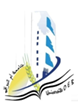 Faculty of Law and Political SciencePolitical Science DepartmentFirst year common trunk, first semesterMaterial : English language 1